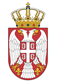          РЕПУБЛИКА СРБИЈАДРЖАВНО ВЕЋЕ ТУЖИЛАЦА            ул. Ресавска бр. 42               11000 БеоградA бр. 393/1707.04.2017. годинеБ е о г р а дНа основу члана 9. ст. 3. и 4. Пословника о раду Државног већа тужилаца, Државно веће тужилаца доноси О Д Л У К УЗаменик председника Већа, када поступа као повереник за самосталност, предузима радње у циљу јачања самосталности и институционалног интегритета јавног тужилаштва и заштите и јачања самосталности и професионалног интегритета носилаца јавнотужилачке функције.Повереник је овлашћен да: предузима радње на јачању свести о садржини и значају самосталности и институционалног и професионалног интегритета, указује на поступке којима се угрожава самосталност и интегритет, предлаже Већу превентивне мере у циљу јачања самосталности и интегритета, сарађује са етичким одбором и дисциплинским органима, као и другим органима и организацијама које се баве питањима самосталности и интегритета, обавештава Веће и јавност о постојању политичког и другог недозвољеног утицаја на рад јавног тужилаштва, сачињава извештај о поступању. Повереник поступа на основу иницијативе носиоца јавнотужилачке функције у случајевима указивања на поступке којима се угрожава самосталност и интегритет унутар јавног тужилаштва, док у случајевима који потичу изван јавног тужилаштва може поступити и без иницијативе.Повереник у вршењу својих овлашћења може вршити увид у предмете јавног тужилаштва, само уз сагласност  Републичког јавног тужиоца.Веће одлуком бира заменика повереника који поступа у случају спречености повереника. Повереник подноси Већу годишњи извештај о раду.ПРЕДСЕДНИКДРЖАВНОГ ВЕЋА ТУЖИЛАЦАЗагорка Доловац